Kiermasz ciast20 września 2022r.09.00 -16.00„Ogólnopolski Dzień Przedszkolaka”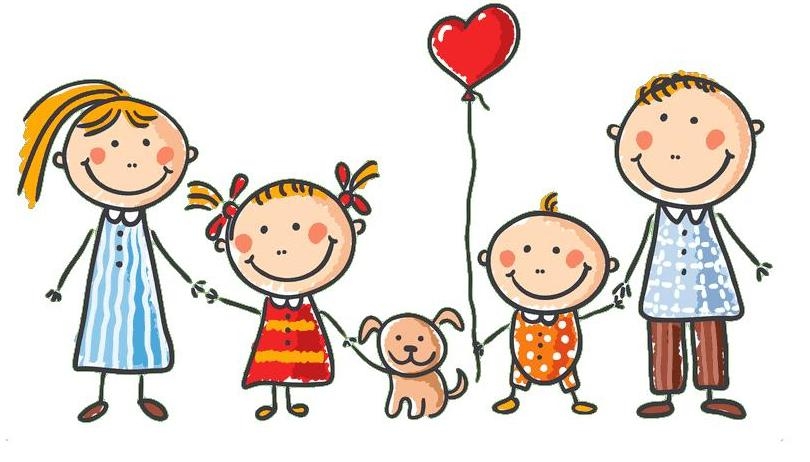 Serdecznie zapraszamy na kiermasz wypieków, który odbędzie się przed sklepem „Blisko Ciebie”.  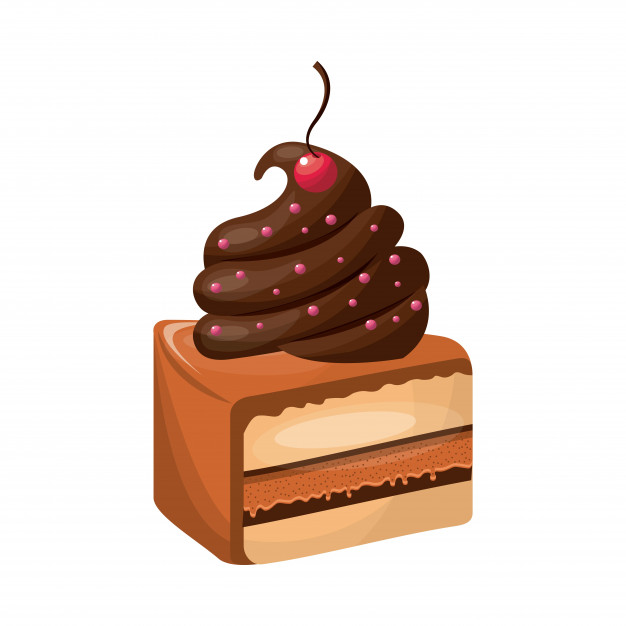 Serdeczne zapraszamy i życzymy smacznego Rodzice  i dzieci z Gminnego Przedszkola Publicznego w Jeninie